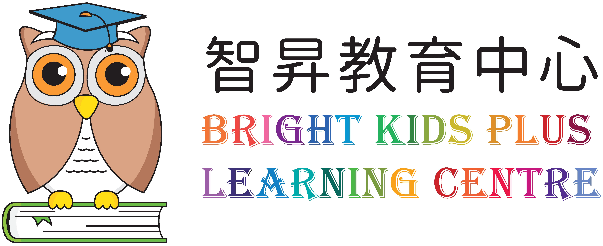 中文（P4）重組句子我們/ 兩旁/ 大街/ 整齊的/ 排列/ 歡迎/ 樹木/ 似在/ ，/ 。__________________________________________________________________________我們/ 昨天/ 按照/ 是/ 習俗/ 重陽節/ 傳統/ 登高去/ ，/ 。_________________________________________________________________________消防員/ 從火場裏/ 勇敢的/ 傷者/ 敬佩/ 救出了/ 令人/ 真/，/。_________________________________________________________________________發生事故/ 萬一/ 旅行時/ 要保持/ 驚慌/ 也不要/ 冷靜/ ，/ 。__________________________________________________________________________複句：用括號內的連接詞，把下列短句連接起來。她深受香港人歡迎。她享譽國際，堪稱世界級的演員。（......不但......還......）_________________________________________________________________________他勤奮好學。他取得了好成績。（因為......所以......）_________________________________________________________________________香港的生活條件不錯。外婆想回鄉居住。（儘管......還是......）_________________________________________________________________________擴張句子：把括號內的詞語加在句子內。老師勸勉同學努力學習。（誠懇地）（要繼續）__________________________________________________________________________天空裏，偶爾傳來幾陣鳥叫聲。（蔚藍的）（清脆的）_________________________________________________________________________褒貶義：判斷下列詞語是褒義還是貶義，在適當的空格上加「」。被 / 把：根據例句，改寫句子。例：小明在網球比賽中把小強擊敗了。小強在網球比賽中被小明擊敗了。白雲把月亮遮蔽了。_________________________________________________________________________例：樹枝被他截斷了。 他把樹枝截斷了。老教授的眼鏡被他的小狗打碎了。_________________________________________________________________________連接詞：填上適當的連接詞，使句子變得通順。__________________做過什麼事情，吃飯前_________________一定要先洗手。如果不懂還不問，那___________________沒有求知的精神________________？家裡大門敞開著，___________________是進了小偷了___________________?我們___________________在家閑著，___________________去圖書館看看書。形容詞：選出適當的形容詞，填在______內。媽媽是一位性情______________的人，從來都不發火。我很害羞，每次上台發言總是很______________。外婆為生日的維君準備了一頓______________的晚餐。叔叔非常______________，爸爸是怎樣說服他的呢？遇到危險的時候，我們要______________面對，不能慌張。每次去阿姨家玩，阿姨都會非常______________地招呼我們標點符號：在句子中加上適當的標點符號。紅 的 白 的 紫 的 杜 鵑 花 的 顏 色 真 多哥 哥 最 愛 看 海 洋 的 秘 密 這 本 書香 港 東 方 之 珠 是 我 們 成 長 的 地 方爸 爸 說 時 間 是 寶 貴 的 古 人 語 一 寸 光 陰 一 寸 金 就 是 這 個 道 理姐 姐 說 咦 這 不 是 鄰 家 的 小 狗 嗎爸 爸 說 請 給 我 一 本 園 藝 手 冊 可 以 嗎老 師 說 我 們 不 可 以 太 自 私 孔 子 曾 說 己 所 不 欲 勿 施 於 人 希 望 大 家 都 能 記 得淺 水 灣 香 港 最 著 名 的 沙 灘 在 港 島 南 部時間副詞：選出適當的時間副詞，填在_______上。錯別字：按句子內容，圈出正確的詞語。他穿著（筆挺 / 畢挺）的西裝。警員在現有的線索中，（規納 / 歸納）出幾條偵查方向。他把所有的困難都（克服 / 刻服）了。他為人勤力上進，（克苦 / 刻苦）耐勞。他因為反應（遲鈍 / 遲頓），常被同學取笑。你應（反醒反醒 / 反省反省）對師長說話的態度。我們應該好好利用暑假學習，不該整個假期（無所事事 / 無所是是）。香港與加拿大的（距離 / 矩離）實在太遠了。讀書其中一個目的是培養我們的（分析 / 分折 / 分拆）能力只要（准備 / 淮備 / 準備）充足，便能夠應付考試。（侍應生 / 待應生）必須有良好的服務（態度 / 熊度）。這個泳池的（形狀 / 型狀）是不規則的。他得到了眾人的（寵愛 / 龐愛）。魯迅對中國文學的發展（影嚮 / 影響）深遠。這篇文藝（抨論 / 評論）寫得很精采。詞義辨識：根據詞義，填上正確單字或詞語。請同學到校務處_________________認失物。學校正在舉行_________________論比賽。他有一定的_________________事能力。今天是學校派發成_________________表的日子。知識是一點一滴地累_________________起來的。學校的洗手間都貼有「_______________食水」的告示，提醒我們切勿浪費。幼苗需要土壤的滋養，學生需要教師的_________________。走到戶外，便能呼吸一口_________________的空氣。這裡的園林景緻十分_________________最適合拍攝電影。河水經過處理，顯得十分_________________修辭手法：分辨以下句子運用的修辭手法。文章描寫及說明方式：分辨以下段落運用哪種描寫或說明方法，把答案圈起來。閱讀理解: 細閱下列文字，回答問題。從文中找出適當的詞在第1-2 題的橫線上，使之成為一個意思完整的句子。1. 媽媽發現哥哥近來夜歸的次數比以前_____________了，擔心哥哥結交壞朋友。2. 深港西部通道橫跨後海灣，_____________了深圳蛇口與香港西北地區的交通。3. 文中哪一個詞語描述香港的交通網絡完善？_______________________________4. 作者一家到元朗的主要原因是甚麼？○ A. 趁著天氣好，進行假日郊遊活動。○ B. 想瞭解一些新界圍村文化。○ C. 想品嘗元朗的地道盆菜。○ D 想遊覽屏山的景點。5. 文中第二段主要是○ A. 説明作者對元朗的印象。○ B. 講述作者從家中到元朗的交通路線。○ C. 讚揚香港鐵路網絡的完善。○ D. 説明香港的交通十分便利。6. 根據文章內容，作者認為怎樣才能使本來住在市區的人搬到新市鎮去？○ A. 在新界郊區多興建新市鎮。○ B. 加建西鐵線等延伸路線。○ C. 提供各種便捷的交通工具。○ D. 不斷完善鐵路網絡。形容詞褒義詞貶義詞形容詞褒義詞貶義詞愚蠢鄙視敬佩模糊真誠尊重盲目有聲有色不就是......嗎不管......都......難道......嗎與其......不如......冷靜溫和熱情緊張固執豐盛老闆______________出去，麻煩你等一下再打電話來。曾經 / 剛剛 / 隨時經過一番調查，現在案情______________清清楚楚了。忽然 / 已經 /一直我們______________會遇到一點小小的挫折時，千萬不要氣餒偶爾 / 將 / 馬上公車______________停了下來，原來是紅燈亮了從來 / 忽然 /曾經經過多次試驗後，太空船______________發射成功。立刻 / 終於 / 將要辯辨辦積績珍重愛護珍惜清新清幽清脆清澈擬人對偶誇張暗喻排比反問快給我東西吃吧！我餓得可以吃掉一頭牛了。____________________你不是在欺騙著我嗎？____________________山下亮起燦爛的燈火，山上閃出疏落的燈光。____________________遠遠的街燈是無數閃著的明星。____________________小草偷偷地從土壤鑽出來，嫩嫩的，綠綠的。____________________他的品質是那樣地高尚，他的意志是那樣的堅強，他的胸懷是那樣的寬廣。____________________段落方法在大河的下游，水流緩慢，岸邊聳立垂直的山壁，十分壯觀。遠遠望去，簡直就像一座巨大無比的天然屏風。靜態描寫 / 動態描寫	大河的上游，水流較急，不停地捲浪花奔湧向前，好像不知疲倦的樣子。它不時翻起一個巨浪，把一隻小小的漁船舉起來，再一個巨浪，又把船擊下去。靜態描寫 / 動態描寫所謂「司馬昭之心，路人皆知。」，子華的行為大家都一清二楚。引用說明 / 數字說明據傳說豆腐能夠養顏，多吃可令皮膚既白且滑。例如清代慈禧太后，出名駐顏有術，據說她每天都要吃鑲著珍珠的豆腐以保持容顏嬌嫩。數字說明 / 舉例說明今天是假日又逢好天氣，我們一家到元朗去，遊覽元朗的屏山文物徑，主要認識一下新界的圍村文化，順道吃吃地道的盆菜。元朗對我來説本來是一個遙遠又陌生的地方，但現在香港的交通實在方便得很，不管我們住在哪裏，都很快就能到達目的地。好像我住在香港島的北角，要到元朗去，可以乘搭港鐵港島線、荃灣線，再接駁西鐵線。這樣，五十分鐘就到達了。人人都知道香港市區地少人多，政府只好在郊區多建新市鎮，把市區的人口遷往新開發的地區去。然而，吸引市民願意搬往新市鎮的主要條件是甚麼？就是便捷的交通。基於這個原因，把鐵路伸延便成為香港政府近年不斷發展的建設項目之一。現時，這類延伸的路線包括將軍澳線、馬鞍山線、東湧線和西鐵線等，完善的鐵路網絡陸續建成，港、九、新界，以至大嶼山就能進一步連貫起來，這樣，市民便可以輕鬆地往返市區與新市鎮。其實，香港不但對內的交通方便，對外也是四通八達的。從香港到鄰近的澳門及內地城市，陸路的交通有直通巴士、直通火車和電氣化火車；水路交通有不同類型的噴射船及其他高速客船。由於有二十四小時通關的口岸，交通工具的班次又頻密，人們要前往內地或澳門，可説是暢通無阻。至於要到國外去，香港國際機場是世界十大航空港之ㄧ，航線可達全球一百五十個地點(包括約四十個內地城市)，無論是航點數目以及客運量，香港都處於全球機場排名的前列位置，航空交通可説非常發達。而香港也是亞洲主要郵輪中心之ㄧ，每年有不少往來世界各地的郵輪進出。不少有利於本港交通發展的大型基建工程仍在不斷興建，這些項目落成後，不單可再縮短運輸的時間，又能方便更多的旅客，使本港的交通發展更趨便利。